Барабан ПриводнойЗАКАЗЧИК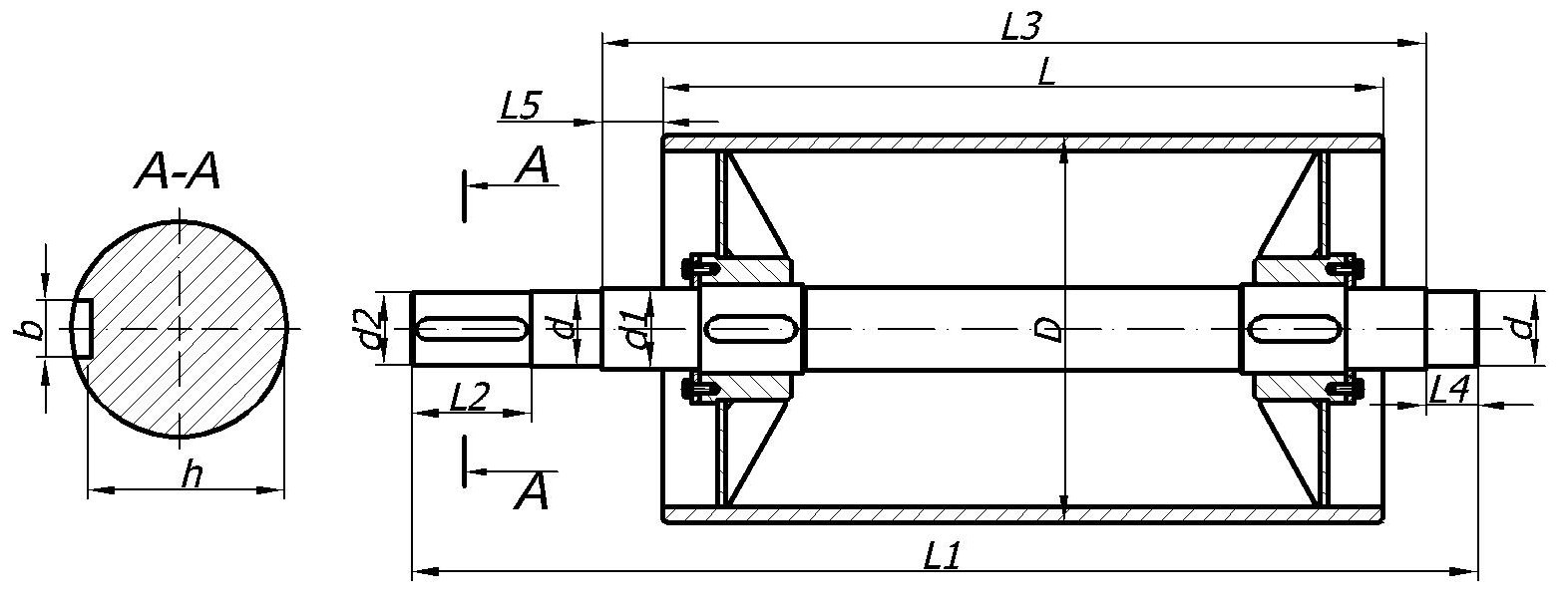 Ddd1d2LL1L2L3L4L5bhКол-воПримечание